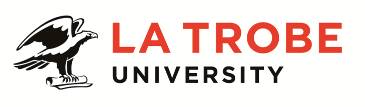 Further information about:La Trobe University - http://www.latrobe.edu.au/about 	College of Arts, Social Sciences and Commerce – http://www.latrobe.edu.au/assc  For enquiries only contact:Professor Joanna Barbousas, TEL: 03 9479 2190   Email: j.barbousas@latrobe.edu.auLevel B – Lecturer A Level B teaching and research academic is expected to develop curriculum, teach and undertake research or other scholarly work relevant to the development of their discipline or professional field. Position Context The College of Arts, Social Sciences and Commerce is comprised of 4 Schools and 12 Departments across La Trobe’s multi‐campus operations. The College offers a range of general and specialist undergraduate and postgraduate courses that are rigorous and attuned to meeting the needs of students in ensuring their readiness to work in changing environments. Our courses are appropriately linked to emerging trends and critical global issues. The College has an outstanding reputation for research excellence, for research translation and for building strong relationships with industry partners.The School of Education has a long and distinctive history of progressive and socially engaged teaching and research in education. The School provides for the professional preparation of teachers and educators in early childhood, primary, secondary, community, vocational and higher education, and outdoor environmental education. The School of Education has entered a period of renewal and has adopted an ambitious strategic plan that is intended to reinvigorate the School’s research and coursework portfolio and connectivity with stakeholder groups and industry.   The position holder is expected to make contributions to the teaching and research objectives of the School of Education. Leadership in areas such as student experience, academic staff development, teaching and learning innovation and initiatives, research innovation and projects is an essential element of the work of the School in achieving its strategic goals. In conjunction with this, leadership and research into innovation in flexible delivery and on‐line learning approaches is critical to the future of the School across all campuses.The position holder will be expected to have current knowledge and experience in Mathematics Education and of theories and research advancements of learning sciences. They will also have knowledge and commitment to the cultural, social, political and economic implications for learners and for learning in diverse contexts. The position holder will have knowledge and expertise in Mathematics Education with a specific focus on Secondary Education. The position holder will have a doctoral degree in a related field of the learning sciences and Mathematics Education with a record of research and publication in Mathematicas Education. They will present evidence of excellence in teaching at undergraduate and post-graduate level and possess the potential to develop an externally-funded research program. The position holder will exhibit an interest in rurality, community engaged learning and teacher education, as well as the ability to work effectively in interdisciplinary, collaborative environments. They will provide research informed advice and lead teams of academics to develop partnership approaches to enhance learning of young people to achieve their full potential. The position holder will be required to undertake travel to other La Trobe University campuses. For all duties and key selection criteria, candidates must demonstrate the necessary experience and capability, at the appropriate level, for the role as described in the position context.Duties at this level may include: Develop, coordinate and teach high-quality learning experiences that engages students through the conduct of tutorials, practical classes, demonstrations, workshops, student field excursions, clinical sessions and/or studio sessions.Demonstrate a scholarly approach to learning and teaching and contribute to disciplinary teaching pedagogy and research.Keep abreast of innovations in teaching and learning in areas such as, but not restricted to, online and blended delivery and incorporate where appropriate. Participate in innovative course level curriculum design, development and review.Participate in course level curriculum design and development Conduct and publish, or otherwise disseminate high quality and/or high impact research as a member of a team or independently and produce conference/seminar papers and publications from that research.Contribute to writing up research findings for publication and dissemination.Co-supervise or, where appropriate supervise Higher Degree by Research (HDR) postgraduate students as required.Contribute to a robust and ambitious research culture.With mentoring support, obtain necessary research funding from external funding sources. Continue to develop professional practice skills/knowledge and expertise.Perform allocated administrative functions effectively and efficiently.Participate in continuing education for the profession or the teaching community. Contribute to building relationships at local and national level.Undertake other duties commensurate with the classification and scope of the position as required by the Head of Department or Head of School.	Key Selection Criteria ESSENTIAL: Demonstrated understanding and experience of Mathematics Education and current research and and expertise in the learning sciences and the implications for learners and learning in diverse contexts. Experience in collaboration with school and system-based educators in Mathematics Education, policy and practice. Demonstrated understanding of curriculum reform in Secondary Mathematics Educatoin at state and national contexts. Completion of a PhD or equivalent accreditation and standing recognised by the University/profession as appropriate for the relevant discipline areas.Current understanding of research and evidence-based approaches to inform teaching, learning and curriculum development in face-to-face, blended and/or online modes. Demonstrated effectiveness, and ability to innovate, in teaching, curriculum development and subject coordination, in face-to-face, blended and/or online modes, as evidenced by sustained high results on student feedback on teaching surveys, teaching excellence awards or through other forms of evidence. Demonstrated ability to conduct and publish high-quality, high-impact research.Demonstrated success in obtaining research funding. Demonstrated capability to collaborate with stakeholder, industry and community partners to enhance teaching and research initiatives.High level oral and written communication skills including the ability to interact effectively with community, staff and students from diverse backgrounds. Demonstrated ability to work as a team member in a collaborative and collegial manner.DESIRABLE:Experience in the preparation of research proposal submissions to external funding bodies and evidence of success in securing research funding. Graduate Certificate in Higher Education or similar evidence of professional preparation for HE teaching Other relevant information:The position description is indicative of the initial expectation of the role and subject to changes to University goals and priorities, activities or focus of the job.Essential Compliance RequirementsTo hold this La Trobe University position the occupant must:hold, or be willing to undertake and pass, a Victorian Working with Children Check; ANDtake personal accountability to comply with all University policies, procedures and legislative or regulatory obligations; including but not limited to TEQSA and the Higher Education Threshold Standards.  La Trobe Cultural QualitiesOur cultural qualities underpin everything we do. As we work towards realising the strategic goals of the University we strive to work in a way which is aligned to our four cultural qualities:We are Connected:  We connect to the world outside — the students and communities we serve, both locally and globally.We are Innovative:  We tackle the big issues of our time to transform the lives of our students and society. We are Accountable:  We strive for excellence in everything we do. We hold each other and ourselves to account, and work to the highest standard.We Care:  We care about what we do and why we do it. We believe in the power of education and research to transform lives and global society. We care about being the difference in the lives of our students and communities.For Human Resource Use OnlyInitials:   		Date: October 2018Position DescriptionLearning Sciences, Mathematics Education SecondaryTeaching and Research - LecturerLearning Sciences, Mathematics Education SecondaryTeaching and Research - LecturerPosition No:TBADepartment:Department of EducationSchool:School of EducationCampus/Location:Can be based at La Trobe University’s Melbourne (Bundoora) or Victorian regional campuses. Campus location will be discussed with the preferred candidate.Classification:LEVEL B - LecturerEmployment Type:ContinuingPosition Supervisor: Number:Head of Department50099903Other Benefits:http://www.latrobe.edu.au/jobs/working/benefits Position Description